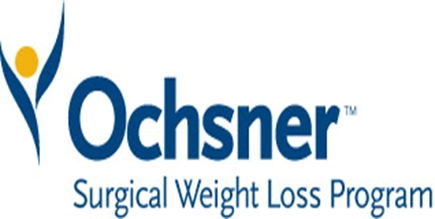 2020SUPPORT GROUP MEETINGS	January 14			5:30 – 6:30 pm		Tyrone RoomFebruary 11		5:30 – 6:30 pm		Caldwell Room	March 10		         5:30 – 6:30 pm		Lejeune Room	April 14		         5:30 – 6:30 pm		Tyrone Room	May 12			5:30 – 6:30 pm		Lejeune Room	June 9			5:30 – 6:30 pm		Lejeune Room	July 14			5:30 – 6:30 pm		Burns Room	August 11    		5:30 – 6:30 pm		Lejeune Room	September 8      	5:30 – 6:30 pm		Lejeune Room	October 13		5:30 – 6:30 pm		Lejeune Room	November 10		5:30 – 6:30 pm		Lejeune Room 	December 8       	5:30 – 6:30 pm		Lejeune RoomSupport Groups are held in the Brent House Conference Center, 2nd Floor  No Registration Required!  Please call 504-842-2701 for any questions.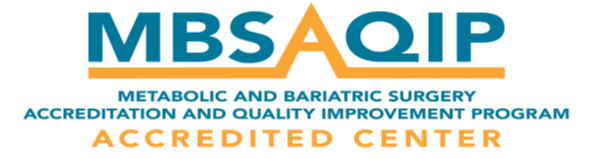 